Zo maak je een OPP in ParnasSysStap 1: 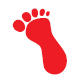 Concept OPP in ParnasSysDe teksten van de omlijnde vakken (kaders) zet je in ParnasSys1. Log in ParnasSys + klik op Beheer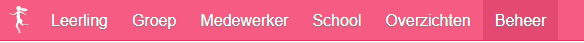 2. Klik op ‘Plancategorie leerling’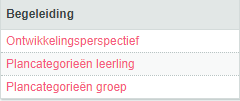 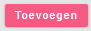 3. Klik op                                       (knop links onderaan je beeldscherm)4. Vul in: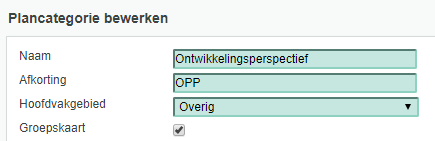 5. Vervolgens bij ‘Betrokken personen’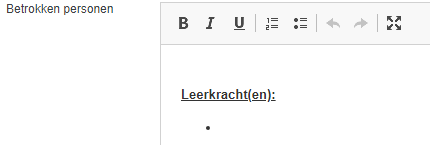 6. In het vak ‘Probleemomschrijving’ heb ik onderstaande teksten gezet (zie vak hieronder)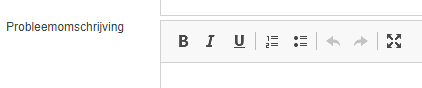 >> selecteer onderstaande tekst (in het vak)>> daarna Ctrl C >> dan kun je onderstaande tekst zo in het vak ‘Probleemomschrijving kopiëren >> klik in het vak ‘Probleemomschrijving’ (van ParnasSys).>> daarna  Ctrl V7. Doel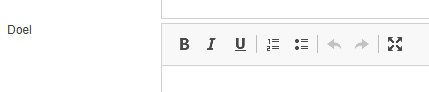 8. Selecteer / kopieer = Ctrl C / Plak = Ctrl V onderstaande tekst in het vak ‘Doel’8. In het vak ‘Aanpak’ zet je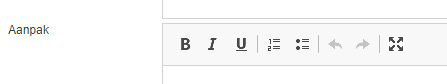 9. in de vakken ‘Verslag uitvoering’ en ‘Evaluatie’ zet je nog Datum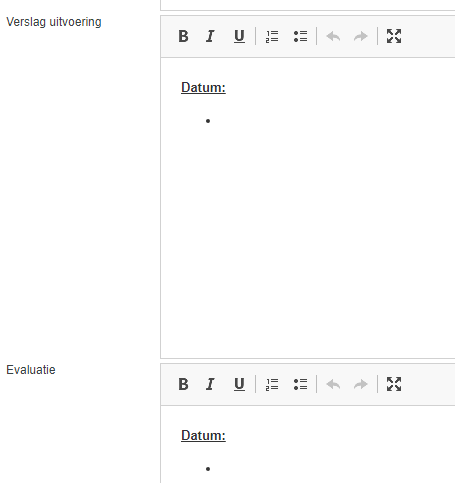 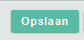 10. Vergeet niet op de knop                                     te drukken (anders is alle moeite voor niets)KLAAR VOOR GEBRUIKStap 2: Concept OPPLog in ParnasSysJe maakt een Concept OPP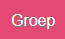 Klik op Selecteer de groep + de leerlingKlik op Begeleiding + Plannen (NIET op Ontwikkelingsperspectief – je hebt immers het nieuwe OPP bij de Plannen gezet)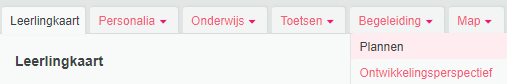 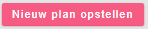 Klik op                              = knop linksonderKlik bij Plancategorie op Ontwikkelingsperspectief (dat heb je in stap 1 aangemaakt).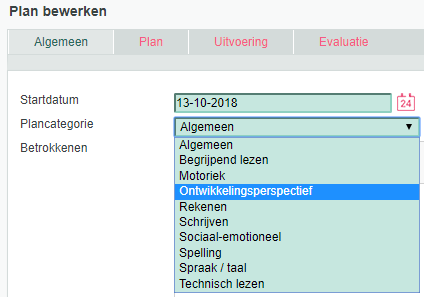 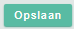 Daarna 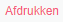 Klik op Dit papieren concept is je WERKDOCUMENT dat je later definitief in ParnasSys invoertStap 3: Prognose VO (vanaf groep 4)Log in ParnasSysJe maakt een Prognose VO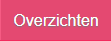 Klik op Daarna op 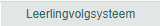 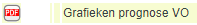 En op                                                        (pdf-document)Selecteer de leerling waarvan je een OPP maakt + klik op volgendeKies bij de toetsserie een toets voor 1. Technisch lezen – 2. Spellen – 3. Begrijpend lezen – 4. Rekenen >> mag ook meer per serie , maar dan krijg je een vertroebeld beeld.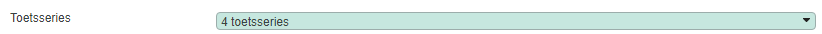 Bevestigen 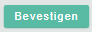 Je krijgt een uitstroomprofiel voor de vier kernvakkenDat gebruik je voor het OPPPrint dit profiel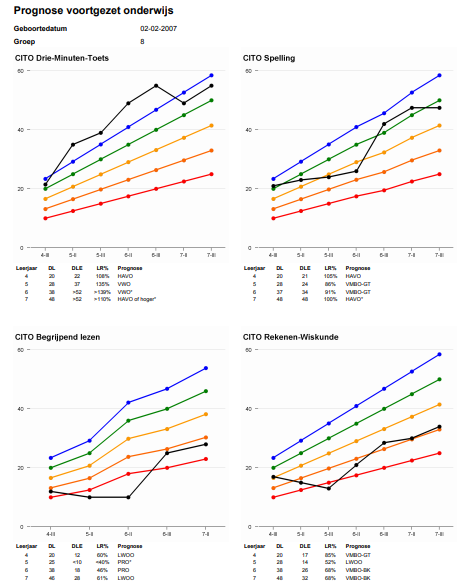 Stap 4: Met pen en papierJe heb een papieren uitdraai van een concept OPPJe hebt ook een prognose VO op papierJe heb verder nog nodig een overzicht LVS niet methodetoetsen om het DOEL te bepalen (zie hieronder).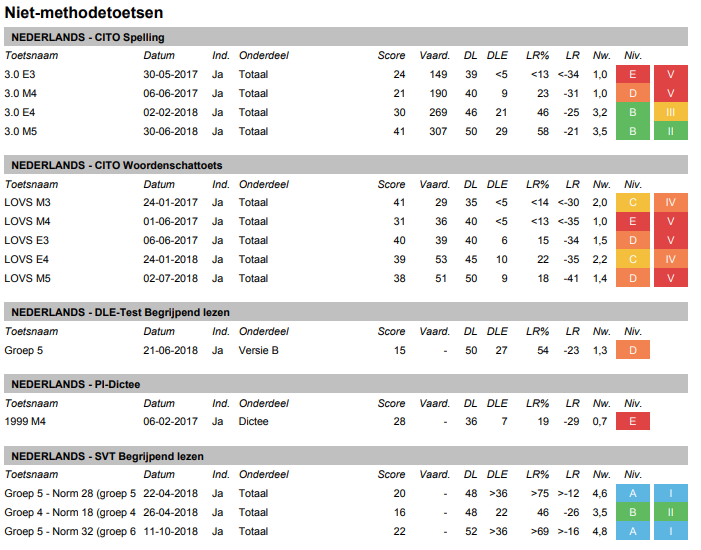 Verwerk nu eerst de gegevens met pen op het papieren CONCEPT OPP (teksten aanvullen en wijzigen) >> zie Stap 2.Doe dit samen met de leerkracht (of laat de leerkracht eerst zelf gegevens aanvullen en overleg samen op een later tijdstip).VOORBEELDIn het vak ‘Doel’ zien de scores er als volgt uit 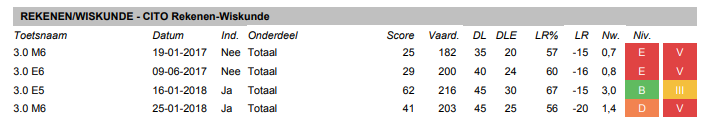 Rekenen:
                                        M6        E6          M7         E7        M8         E8
Toets:
Streefdoel FN / DLE:      M6=35 / M5=25 / E5=30 / M6=35 / M6=35 / E6=40
Behaalde  FN / DLE:      E4=20 / M5=24 / E5=30 / M5=25Stap 5: Het definitieve OPP in ParnasSysJe hebt alle gegevens nu als concept op het papieren document staanJe hebt nu alle tijd om op een rustig moment de gegevens in te voeren in het OPP dat je al in ParnasSys hebt aangemaakt.Print het definitieve OPP  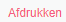 Bespreek het OPP met de oudersStel zo nodig bijLaat het definitieve OPP door de ouders tekenenScan het definitieve OPP (heeft jouw kopieerapparaat een scanfunctie?)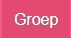 Bewaar dit in ParnasSys >> selecteer                            >> klik op de leerling >> klik 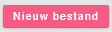 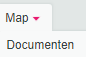 op                             en op Kies het bestand dat de ouders hebben getekend (het gescande document).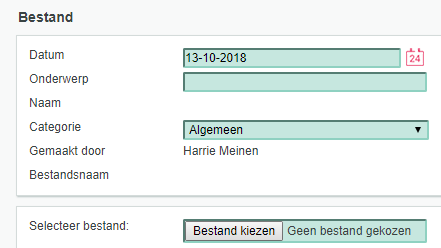 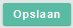 SUCCES!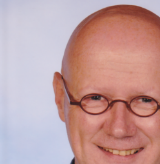 Harrie Meinen    MSENBelemmerende factoren >> accentueer de betreffende regelsWerkhouding (denk aan werktempo, luisterhouding)Concentratie (denk aan afleidbaarheid, aandachtsspanne)Motivatie (denk aan doorzettingsvermogen, inzet)Zelfvertrouwen (denk aan onzekerheid, faalangst)Zelfstandigheid / taakgerichtheid (denk aan opstarten van taak, hulp vragen)Sociaal emotioneel (denk aan sociale contacten met leerlingen en leerkracht)
Toelichting:
Beschermende en omgevingsfactoren >> accentueer de betreffende regelsWerkhouding (denk aan werktempo, luisterhouding)Concentratie (denk aan afleidbaarheid, aandachtsspanne)Motivatie (denk aan doorzettingsvermogen, inzet)Zelfvertrouwen (denk aan onzekerheid, faalangst)Zelfstandigheid / taakgerichtheid (denk aan opstarten van taak, hulp vragen)Sociaal emotioneel (denk aan sociale contacten met leerlingen en leerkracht)
Toelichting:
Gegevens IQ onderzoek:NSCCT gr.4:NSCCT gr.6:NIO gr.7-8:WISC-V      datum:onderzoek door:Verbaal begrip:Visueel Ruimtelijk:Fluid Redeneren:Werkgeheugen:Verwerkingssnelheid:TIQ:Onderwijsbehoeften van deze leerling: (hieronder staan voorbeeldzinnen >> daar waar nodig wijzigen / aanvullen)

Deze leerling heeft…
Een instructie nodig die:niet alleen verbaal is, maar visueel wordt ondersteund.kort is met niet te veel dingen te gelijk.Opdrachten nodig die:uitdagen om actief mee te doen en waarmee hij voldoende succeservaringen kan op doen.waarbij hij er een voorbeeld of spiekkaart bij mag houden.naast visuele ondersteuning ook oefenen door voordoen/nadoen.(Leer)activiteiten nodig die:de leerling aan kan en zorgen voor succeservaringen.aanleiding geven voor positieve feedback.Een leerkracht nodig die:oog heeft voor de leermoeilijkheden van de leerling en de instructie op hem aanpast.hem veiligheid biedt en hem niet te veel in de grote kring vraagtzorgt dat in de kring dan juist dingen gevraagd worden die hij weet. Hij is nu onzeker en verlegen enzorgt voor succeservaringen en oefeningen om hier sterker in te worden.steeds Checkt of de leerling begrepen heeft wat hij doen moet.de leerling laat verwoorden wat hij moet doen (niet in de grote groep, maar individueel)het welbevinden van de leerling goed volgt en hier regelmatig contact over heeft met ouders.Een leeromgeving nodig die:hem voldoende uitdaagt en leerstof en klasgenoten waaraan hij zich kan optrekken.
Ontwikkelingsperspectief:
- verwacht uitstroomniveau VO: PRO-BBL-KBL-GTL-HAVO-VWO
- lezen:                                        M6-E6-M7-E7-M8-E8- spelling:                                   M6-E6-M7-E7-M8-E8- rekenen:                                 M6-E6-M7-E7-M8-E8- begrijpend lezen:                     M6-E6-M7-E7-M8-E8Toetsmomenten FN=DLE (voorbeeld: M3E3 = DLE 7-8 en M4E4 = DLE 17-18)M3=5   E3=10   M4=15   E4=20   M5=25   E5=30   M6=35   E6=40   M7=45   E7=50   M8=55   E8=60Woord Lezen:
                                       M6=35   E6=40   M7=45   E7=50   M8=55   E8=60
Toets:
Streefdoel FN / DLE:      M6=35 / E6=40 / M7=45 / E7=50 / M8=55 / E8=60
Behaalde  FN / DLE:      

AVI Lezen:
                                       M6=35   E6=40   M7=45   E7=50   M8=55   E8=60
Toets:
Streefdoel FN / DLE:      M6=35 / E6=40 / M7=45 / E7=50 / M8=55 / E8=60
Behaalde  FN / DLE:     

Spelling:
                                       M6=35   E6=40   M7=45   E7=50   M8=55   E8=60
Toets:
Streefdoel FN / DLE:      M6=35 / E6=40 / M7=45 / E7=50 / M8=55 / E8=60
Behaalde  FN / DLE:      

Begrijpend lezen:
                                       M6=35   E6=40   M7=45   E7=50   M8=55   E8=60
Toets:
Streefdoel FN / DLE:      M6=35 / E6=40 / M7=45 / E7=50 / M8=55 / E8=60
Behaalde  FN / DLE:      

Rekenen:
                                       M6=35   E6=40   M7=45   E7=50   M8=55   E8=60
Toets:
Streefdoel FN / DLE:      M6=35 / E6=40 / M7=45 / E7=50 / M8=55 / E8=60
Behaalde  FN / DLE:      
Technisch Lezen:
WATWANNEER:Spelling:
WAT:WANNEER:Begrijpend lezen:
WAT:WANNEER:Rekenen:
WAT:WANNEER:

Sociaal en emotioneel:
WAT:WANNEER: